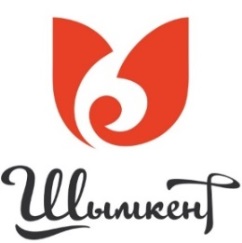 Шымкент қаласының мәдениет, тілдерді дамыту және архив саласындағы2024 жылға дейінгі даму тұжырымдамасыШымкент - 2020Ағымдағы жағдайШымкент қалалық мәдениет, тілдерді дамыту және архивтер басқармасы осы салалардағы мемлекеттік саясатты жүзеге асыру, қазіргі заман талабына сай халыққа сапалы мәдени қызмет көрсету, мәдениет объектілерінің материалдық-техникалық базасын  қамтамасыз ету арқылы қала мәдениетінің дамуына жаңа импульстер беру, қала тұрғындарының бәсекеге қабілетті мәдени ментальдігін қалыптастыру, қоғамның ұлттық-мәдени қазынасын насихаттау және сақтау, дарынды жастарды қолдау, тіл саясатын іске асыру, архив саласының қызметін дамыту бағытында жұмыстар атқарады. Шымкент қаласы 2018 жылы республикалық маңызы бар қала мәртебесіне ие болып,  Түркістан облысының коммуналдық меншігінен 12 мәдениет мекемесі қаланың коммуналдық меншігіне өтіп, басқармаға қарасты мекемелер саны 18-ді құрады (5 кәсіби театр,          5 кiтапхана (36 филиал), қалалық мәдениет үйі (9 клуб), музей,                 3 орталық, «Шымкент-цирк», архив мекемесі, зообақ).Дегенмен, мегаполис халқы санының өсуіне байланысты және    Нұр-Сұлтан, Алматы қалаларымен салыстырғанда мәдениет нысандарының саны халықтың мәдени қажеттілігін қанағаттандыруда жеткіліксіз.Шымкент қаласы халқының мәдениет нысандарымен қамтылу деңгейіне салыстырмалы талдау (2020 ж. мәлімет бойынша)1-кестеСалыстырмалы талдау көрсеткендей мәдениет нысандары         1000 адамға шаққанда жалпы республикалық орташа көрсеткіштен: кітапханалар 21%, музейлер 7%, концерттік ұйым 47 % қамтылған. Яғни, кітапханалар 4,7 есе, музейлер 14,0 есе, концерттік ұйымдар 2,1 есе кем.Ал, театрлар орташа республиканың деңгейінен 2 есе жоғары, сонымен қатар, басқа өңірлерге қарағанда зообақ, цирк сияқты мәдени ошақтарымен ерекшеленеді.Жалпыадамзаттық, мәдени-тарихи, көркемдік-эстетикалық, рухани құндылықтарға бағытталған инновациялық, ашық тұлғаны қалыптастыруға арналған идеологиялық іргетасты қалау тұрғысында театр, музей, кітапханаларға және басқа да мәдени нысандарына келушілер санын арттыру өзекті.2-кестеНұр-Сұлтан, Алматы қалаларымен салыстырғанда театрға келушілер саны 1,3-2 есе, кітапханаға келушілер саны 2-2,4 есе төмен, ал музейлер мен концерттік ұйымдардың саны 5-15 есе төмен болғандықтан, келушілер санын мүлдем салыстыруға келмейді. Мәдени-демалыс нысандарынының жетіспеушілігінен және заманауи стандарттарға сай келмеуінен халықтың мәдени қажеттілігі мен оларды қанағаттандыру мүмкіндіктерінің арасындағы алшақтық үздіксіз өсуде. Сонымен қатар, цифрлық қоғамның дамуына байланысты цифрландырылған кітапхана, музей қорларының, архивтік құжаттардың үлесін арттыру және үштілділік пен латын графикасын халықтың барлық жіктерінде кеңінен насихаттау маңызды.Мәдениет, тілдерді дамыту және архивтер саласын осы тұрғыда дамытудың төмендегідей басым бағыттарын ұсынамыз:1. Сапалы, замануи стандарттарға сай қызмет көрсетуді жетілдіру- мәдениет нысандарын модернизациялау мақсатында материалдық-техникалық базаны нығайту, заманауи стандарттарға сәйкес техникалық аппаратуралар, қажетті құрал-жабдықтар алу, қала кітапханаларын RFID жүйесімен қамтамасыз ету, заманауи оқырмандар залын ашу, кітап және музей қорларын көбейту, тілдерді оқыту-әдістемелік орталығын заманауи мультимедиалық-лингофонды құралдармен, театр, цирк, концерттік ұйымның артистерін сахналық киіммен, гастрольдік іссапарға шығу үшін автокөлікпен қамтамасыз ету;- қызметкерлердің  әлеуметтік жағдайын жақсарту мақсатында, гастрольдік іссапармен шақырылған шығармашылық ұжымдар мен жекелеген өнерпаздарға сәйкесінше қызметтік пәтерлер (жатақхана) мен Артистер үйін (қонақ үй) салу қажет /2016-2018 жылдар аралығында мемлекеттік бағдарламамен арендалық тұрғын үймен 9 қызметкер ғана қамтамасыз етілген. Жалпы 1500 адамның 946-і баспанамен қамтылған, 552-і баспанасыз/;- театрлардағы жаңа спектакльге бөлінетін қаржыландыруды 2-3 есе ұлғайту арқылы қойылымдардың көркемдік деңгейі мен сапасын көтере отырып, халықтың қызығушылығын арттыру, қала тарихы мен бүгінгі күннің тақырыбына арналған жаңа қойылымдар қою;- қаладағы музейлер мен концерттік ұйымдар санын көбейту мақсатында қалалық филармония, тарихи-өлкетану, бейнелеу өнері, заманауи өнер және қолөнер, Кеңестер Одағы кезеңіндегі Шымкент және т.б. музейлерді ашу; - қаладағы ұлттық кинематографиялық мұралардың насихатталуын қамтамасыз етіп, балаларға арналған анимациялық фильмдер мен телехикаяларды, телевизиялық және ғылыми-көпшілік фильмдерді шығарумен қатар, қалада өткізілетін түрлі іс-шараларға деректі фильм мен бейнематериалдар дайындап, фото-видео түсірілімді қамтамасыз етіп, бейнеқорда сақталуын жүзеге асыратын кинофикация мекемесін ашу.2. Қызметкерлердің бәсекеге қабілеттілігін арттыру- шығармашылық іс-тәжірибе  алмасу мақсатында елімізден және шетелдерден белгілі режиссерлар, арт-менеджерлер, сценографтар, дирижерлардың шеберлік кластарын өткізу;- еліміздің және шетелдердегі озық театрлар мен киностудияларға, әлемнің озық музейлері  мен кітапханаларына,  филармония, цирк пен зообақтарына, архивтер мен тіл институттарына тағылымдамадан өту үшін дарынды мамандарды  оқуға және іс-тәжірибе алмасуға (артистер, режиссерлар, дирижерлар, музыканттар, суретші-сценографтар, зообақ, музей, кітапхана, архив қызметкерлері мен тіл мамандарын) жіберу;- қалалық мәдениет және өнер мекемелерін жас дарынды мамандармен үнемі толықтыра отырып, тілдерді дамыту және архив саласының кадрмен қамтамасыз ету жүйесін жетілдіру;- қазіргі заман талабына сай IT және компьютерлік дизайн, СММ мамандарын тарту.3. Мекемелердің инфрақұрылымын дамыту- мекемелердің ағымдағы және күрделі жөндеу жұмыстарын кезең-кезеңімен жүргізу;- Шымкент қалалық жасөспірімдер және қуыршақ театры тарихи сәулеттік ескерткіш (бұрынғы Никольский шіркеуі - ХХ ғ. б.с.) ғимаратта, әзіл-сықақ және сатира театры бұрынғы кинотеатр ғимаратында, опера және балет театры ыңғайластырылмаған ғимаратта, Абай атындағы көпшілік және жасөспірімдер кітапханасы, тілдерді оқыту-әдістемелік орталығы ескі және тозығы жеткен ғимараттарда орналасқан. Бүгінгі заманның талабына сай, жаңа заманауи сәулетті ғимараттар қажет;- қала аумағындағы тұрғын алаптарда тозығы жеткен клуб мекемелері (Жұлдыз, Қайнарбұлақ, Көкбұлақ, Қаратөбе, Өтеміс) мен халық көп шоғырланған елді мекендерде типтік мәдениет нысандарын (концерттік залы, кітапхана, түрлі қызығушылығы бойынша үйірмелер, спорттық секциялар) салу;- мүмкіндігі шектеулі жандардың мәдениет нысандарына қолжетімділігін қамтамасыз ету: мәдениет мекемелерінде пандус, залдағы көрермен орындарын және әжетханаларды заңнама талаптарына сәйкестендіру, көзі көрмейтін және әлсіз көретін азаматтарға арналған арнайы кітапхананың әр ауданда филиалдарын ашу.4. Цифрлы-ақпараттық жүйені жетілдіру- бірыңғай мәдениет порталын ашу;- қала көшелері мен көрнекі ақпарат құралдарында мәдениет тынысын  белсенді жарнамалау;- онлайн форматтағы мәдени шаралардың жаңа формаларын енгізе отырып, ақпараттық ресурс ретінде әлеуметтік желілер мен web-сайттарда белсенділікті арттыру;- театр, кітапхана, музей, цирк және архив қоры үрдістеріне заманауи ақпараттық-коммуникативтік технологияларды енгізу, қорларын цифрлы форматқа көшіру, сонымен қатар, барлық кітапханаларды автоматтандырылған кітаптардың бірыңғай ақпараттық жүйесіне қосу.5. Халықаралық және ішінара ынтымақтастықты нығайту - қаланың мәдениеті мен өнерін шетелдерге таныстыру бағытында жұмыстар атқару, басқа өңір мекемелерімен ынтымақтастықты кеңейту (меморандумдар түзу);- «Шымкент 2020 – ТМД-ның мәдени астанасы» жылы аясында шілде-қараша аралығында өтетін іс-шараларды онлайн форматта жандандыру;- 2021 жылы «Түркі әлемінің Ұлттық Дельфий ойындарын» ұйымдастырып, өткізу;- Шымкент қаласының 2200 жылдығына арналған «Көне - Шымкент - Мегаполис» атты шоу-спектакль ұйымдастыру;- театр, музей, кітапхана, архив, тілдерді дамыту ісіндегі алдыңғы қатардағы технологиялардан хабардар болу, үздік тәжірибені алмасу мақсатында алыс, жақын шетелдерімен қарым-қатынас орнатып, ынтымақтастықты нығайту мақсатында халықаралық ғылыми-тәжірибелік конференциялар, дөңгелек үстелдер, көрмелер, фестиваль, байқаулар және басқа іс-шаралар ұйымдастыру.Жоспарды іске асырудан күтілетін нәтижелерЖоспарды іске асыру нәтижесінде халықты медениет саласындағы қызметтермен қамтамасыз етудің тұрақты жұмыс істейтін және ұдайы дамып отыратын жүйесі қалыптастырылады:қала тұрғындарының мәдени іс-шараларға қатысуын бес жылда 30% арттыру;музейлер саны 3-ке, концерттік ұйымдар саны – 2-ге, мәдениет сарайларының саны – 12-ге дейін жеткізу;1000 адамға шаққандағы мәдениет ұйымдарына (кітапханаларға, театрларға,  концерттік ұйымдарға, музейлерге) келушілердің  орташа санын 12-15% арттыру; театр, цирк, концерттік ұйымдардың репертуарындағы жаңа қойылымдар сапасы мен бағдарламалардың үлесін – 10% арттыру;білікті мамандардың үлесі – 15-20% артады;халыққа қызмет көрсету сапасы – 20-30% артады;мүмкіндігі шектеулі жандардың қол жетімділік қамтамасыз етілген мәдениет объектілерінің үлесін – 100% арттыру;қала тұрғындарының мәдениет инфрақұрылымдарына қолжетімділігін 100% қамтамасыз ету; тұрғын үймен  сала қызметкерлерінің 20% қамтамасыз ету;цифрландырылған театр, кітапхана, музей қорларының және архивтік құжаттардың үлесін – 20% арттыру;мемлекеттік тілді меңгерген тұрғындардың үлесін – 94,3%, орыс тілін меңгерген тұрғындардың үлесін – 87,8%, ағылшын тілін меңгерген тұрғындардың үлесін – 24,4% арттыру;2022 жылға дейін қаланың құрамдас бөліктері мен атауы жоқ және қайталанатын көшелерге 100% жаңа атау беріледі;латын графикалық әліпбиді пайдаланатын жазбаша коммуникацияға қатысушылардың үлесін – 20% арттыру;Шымкент қалалық мемлекеттік архиві қорының жалпы көлеміне жыл сайынғы өсімін – 3 % ұлғайту;цифрландырылған архивтік құжаттардың үлесін 3 жылда – 12% жеткізу;пайдаланушыларға және ғылыми деректерге қол жетімділік үлесін (пайдаланушылардың санын көбейту, БАҚ, әлеуметтік жүйелер мен web-сайттарда жариялау) жылына – 10% арттыру;шетелдерге гастрольдік сапарларға шығу үлесі – 20% артады;халықаралық байқаулар мен фестивальдерге қатысушылардың үлесі – 20% артады;сала қызметкерлерінің шетелдік әріптестермен өзара тәжірибе алмасу үлесі – 20% артады.Нысан атауы Шымкенттегі нысандар саны, бірлік Қала халқының мәдениет нысандарымен қамтамасыз етілуі, бірлік/1000 адамҚР нысандар саны, бірлікҚР халқының қамтамасыз етілуі, бірлік/1000 адамКітапхана410,0436510,19Театр50,004600,003Музей10,00092500,013Концерттік ұйым10,0009360,0019Зообақ10,000930,0002Цирк10,000950,0003Барлығы500,04884 0050, 2145№Қала атауыТеатр Театр Театр МузейМузейМузейКонцерттік ұйымКонцерттік ұйымКітапхана Кітапхана №Қала атауысаныкелушілерсанысанысаныкелушілерсанысанысаныкелушілерсанысаныоқырман саны1Нұр-Сұлтан7410 60055832 900662 328 50024353 0002Алматы18603 7001515461 20077584 80031425 1973Шымкент5303371119256113070041176016